Protocole d’entretien d’un plan de travail.Protocole d’entretien d’un plan de travail.Protocole d’entretien d’un plan de travail.Qui ?                         Personne responsable :L’utilisateur du plan de travail.L’opérateur.Qui ?                         Personne responsable :L’utilisateur du plan de travail.L’opérateur.Quand ?  Fréquence :Avant chaque utilisation à risquesAprès chaque utilisationAvec Quoi ?                           Matériels :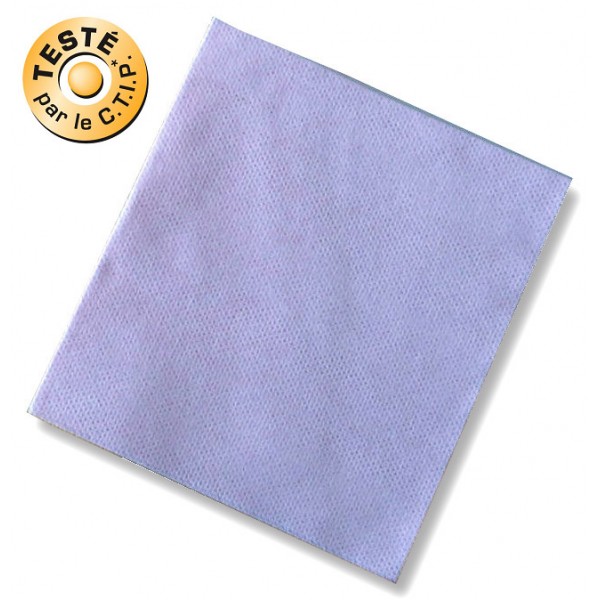 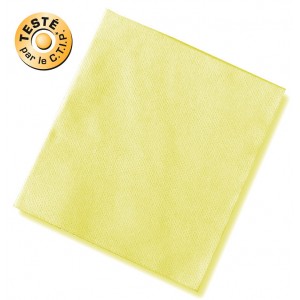 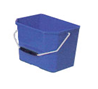 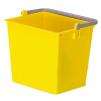 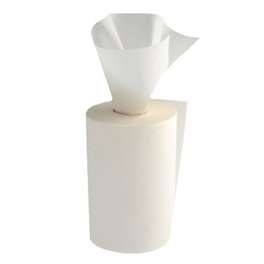 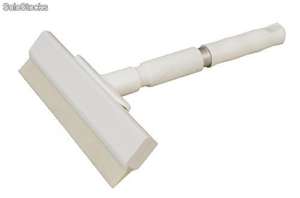 1 seau bleu1 seau jaune1 lavette bleue1 lavette jaune1 raclette  alimentairePapier absorbantAvec Quoi ?                           Matériels :1 seau bleu1 seau jaune1 lavette bleue1 lavette jaune1 raclette  alimentairePapier absorbantProduits :Détergent désinfectant à usage alimentaireEau tiède de préférence.COMMENT ?                                        Mode opératoire :Débarrasser le plan de travail des ustensiles,Enlever les grosses salissures avec du papier absorbant (les évacuer dans la poubelle alimentaire),Prendre les seaux jaune et bleu, les lavettes associées,Mettre de l’eau chaude dans le seau jaune (à moitié),Remplir le seau bleu à l’aide de la centrale de désinfection en « position lavage»,Laver les plans de travail avec la lavette bleue,Laisser agir cinq minutes,Rincer avec la lavette jaune et le seau jaune,Racler le plan de travail nettoyé (essuyer la raclette à chaque passage),Si nécessaire terminer le séchage avec du papier absorbant.COMMENT ?                                        Mode opératoire :Débarrasser le plan de travail des ustensiles,Enlever les grosses salissures avec du papier absorbant (les évacuer dans la poubelle alimentaire),Prendre les seaux jaune et bleu, les lavettes associées,Mettre de l’eau chaude dans le seau jaune (à moitié),Remplir le seau bleu à l’aide de la centrale de désinfection en « position lavage»,Laver les plans de travail avec la lavette bleue,Laisser agir cinq minutes,Rincer avec la lavette jaune et le seau jaune,Racler le plan de travail nettoyé (essuyer la raclette à chaque passage),Si nécessaire terminer le séchage avec du papier absorbant.COMMENT ?                                        Mode opératoire :Débarrasser le plan de travail des ustensiles,Enlever les grosses salissures avec du papier absorbant (les évacuer dans la poubelle alimentaire),Prendre les seaux jaune et bleu, les lavettes associées,Mettre de l’eau chaude dans le seau jaune (à moitié),Remplir le seau bleu à l’aide de la centrale de désinfection en « position lavage»,Laver les plans de travail avec la lavette bleue,Laisser agir cinq minutes,Rincer avec la lavette jaune et le seau jaune,Racler le plan de travail nettoyé (essuyer la raclette à chaque passage),Si nécessaire terminer le séchage avec du papier absorbant.Règles de sécurité :Eviter le contact avec les yeux,Mettre des gants,Ne pas poser les seaux dans le passage,Placer les seaux à hauteur (chariot ou plan non désinfecté)Contrôle :Visuel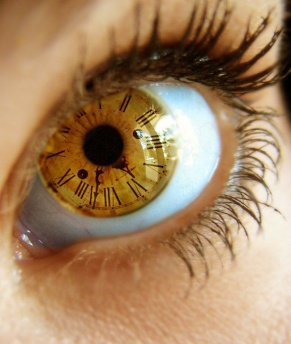 Absence de déchets alimentaires ou non.Absence de traces de produits.Contrôle :VisuelAbsence de déchets alimentaires ou non.Absence de traces de produits.Règles d’hygiène.Du plus propre au plus sale, Du haut vers le bas.Contrôle :VisuelAbsence de déchets alimentaires ou non.Absence de traces de produits.Contrôle :VisuelAbsence de déchets alimentaires ou non.Absence de traces de produits.